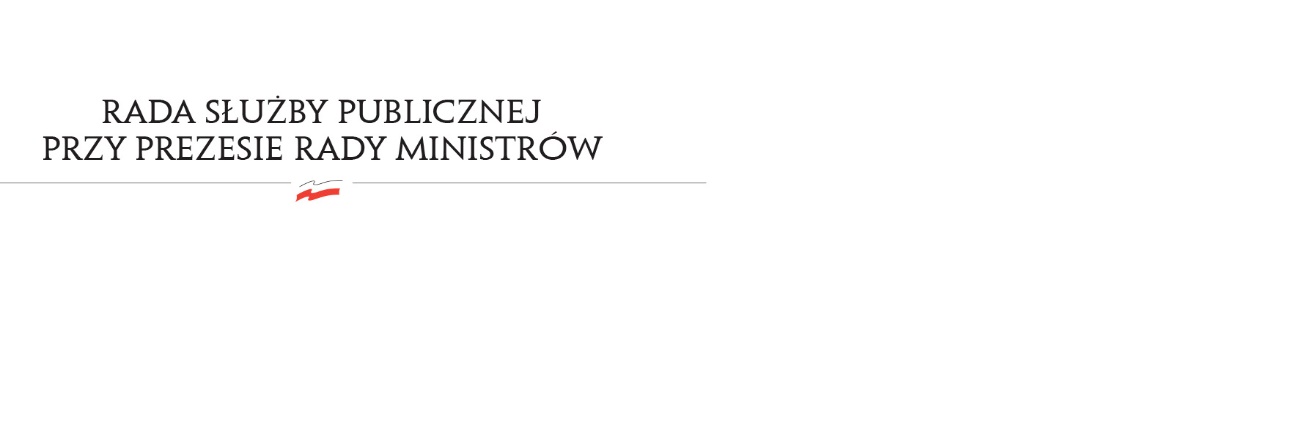 RSP.6412.12.2021.MB	                                                                                                            Uchwała nr 11Rady Służby Publicznejz dnia 5 listopada 2021 r.w sprawie: projektu ustawy o zmianie ustawy o służbie cywilnej oraz innych ustawRada Służby Publicznej pozytywne opiniuje projekt ustawy o zmianie ustawy o służbie cywilnej oraz innych ustaw.